Un sujet de conversation joyeux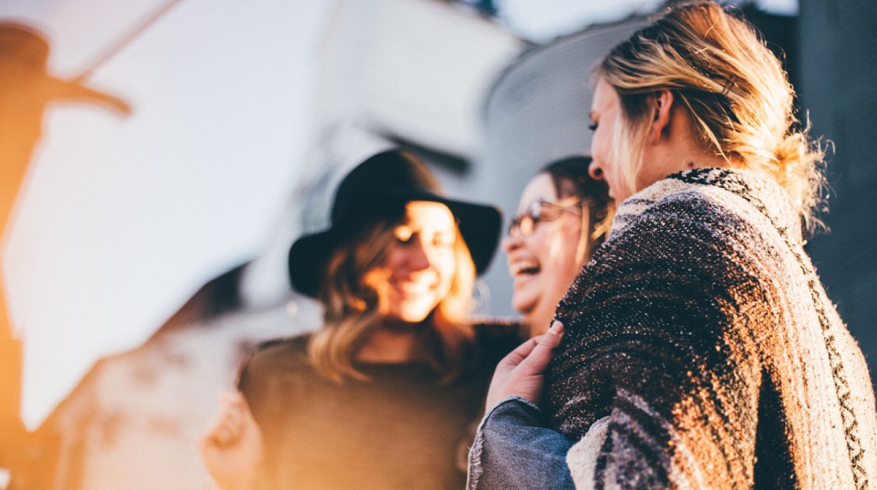 Trouvez de nombreux sujets de conversation en lien avec le bonheur, la joie...De nombreuses questions à se poser entre amis ou en famille pour être joyeux et heureux !
Envie d'un peu de fraîcheur et de gaieté ? Vous en avez marre des discussions prises de tête sur la politique, les maladie, les impôts... ? Nous vous proposons de mettre un peu de joie dans vos dîners en famille ou entre amis (voir entre collègues) avec des questions pleines de bonne humeur.
N'hésitez pas à lire au préalable ces questions afin de choisir celles qui vous sembleront les plus pertinentes.
Souvenirs d'enfance, rêves, bonheur...créez un moment joyeux qui deviendra, plus tard, un beau souvenir !
De plus, chaque question vous permettra de connaître un peu mieux les personnes que vous appréciez !
Dites à vos amis et à vos proches qu'il n'y a pas de mauvaises réponses. Chaque question est destinée à lancer la discussion sur un sujet agréable et joyeux.


Quel est le plus beau souvenir que tu as de ton enfance ?Quel est ton plus grand rêve ?
Quelle est la définition du bonheur pour toi ?
Penses-tu que parfois l'impossible peut devenir possible ?
Qu'est-ce qui fait qu'aujourd'hui vaut la peine d'être vécu ?
Pourquoi es-tu quelqu'un de libre ?
Quelles sont les trois choses qui te rendent heureux ?
Quelle citation ou proverbe aimes-tu te répéter pour avancer dans la vie ?
Quelle valeur aimerais-tu transmettre à tes enfants pour qu'ils soient heureux ?
Quel est pour toi le plus bel endroit du monde ?
Quel animal vous fait toujours sourire ?
Quelle activité ou quel passe-temps te rend heureux ?
A 100 ans de quoi seras-tu le plus fier dans ta vie ?
Quelles sont les 5 choses que tu chéries le plus dans ta vie ?
A quelle époque de ta vie t'es-tu senti le plus vivant ? Que faudrait-il faire pour renouveler cette époque ?
Que voudrais-tu changer dans le monde ?
Quelle activité ou quel travail te permettrait de te lever du lit avec joie ?
Quand quel endroit te sens-tu le mieux ?